Департамент образования администрации Кстовского муниципального округаМуниципальное бюджетное учреждение дополнительного образования «Детско-юношеский центр «Интеллект»» Конспект индивидуального занятия по развитию фонематического слуха у дошкольников 5-6 лет с фонетико-фонематическим недоразвитием речи посредством перфокартна тему: «Я различаю звуки [р] и [л] между собой»Подготовила: Козлова  Наталья Романовна Кстово2024Цель: дифференциация звуков [р] и [л], знакомство с графическим изображением буквы «Р», «Л».Задачи:Развитие фонематического слуха.Дифференциация звуков близких по акустическим и артикуляционным признакам.Развитие познавательных психических процессов.Знакомство с буквами.Обогащение словарного запаса.Развитие мелкой моторики пальцев рук.Оборудование: перфокарта по развитию фонематического слуха представляет собой папку с листами формата А4. На каждом листе изображены предметные картинки, под которыми вырезано окошко. Под этот лист в папку закладывается чистый листок бумаги такого же формата. Предметные картинки подобраны так, что часть из них содержит в названиях заданный звук (например, [р]), а в названиях других картинок данной фонемы нет; карандаш, картинки- символы (машина, кораблик).Ход занятияОрганизационный момент:Л: Здравствуй, сегодня мы продолжим играть со звуками. К нам в гости пришли звуки «Р»и «Л». Вспомни, какими картинками-символами обозначаются эти звуки? Р: машина – звук [Р]; кораблик – звук [Л].Л: Верно! Молодец!Л: Давай теперь вспомним, как произноситься звук [Р]. В каком положении находятся губы, зубы, язык, а воздушная струя какая?Р: губы слегка растянуты, зубы разомкнуты. язык принимает форму «ложечки», язычок «дрожит» Л: Да! Молодец! Произнеси этот звук [р].Р: (произносит звук [р]).Л: Правильно. Теперь расскажи про звук [л].              Р: губы в улыбке, кончик языка упирается в верхние зубы;Л: Да! Молодец! Произнеси этот звук [л].Р: (произносит звук [л]).Л: Молодец! Продолжим играть?Р: Да.Звуковая разминка.Л. Я буду называть слова, если услышишь звук Р – хлопни в ладоши, а если Л – возьми молоточек и стукни в барабан. Готов? Тогда слушай внимательно. Ласточка, мороженое, ведро, груша, велосипед, рак, виноград, лось брюки, горка, колбаса, лужаОсновная часть:Л: Итак, продолжаем знакомиться и различать звуки между собой. Я подготовила для тебя перфокарту. Тебе нужно назвать картинки, и определить есть в названии картинки звук [р]. Если звук «живет» в этом слове, то закрась квадратик под картинкой.Р: (называет картинку и определяет: есть звук «Р» в слове или нет). Ласточка, мороженое, ведро, груша, ежевика, колбаса, моржи, шапка, мишка, арбуз, ёжик, пирожное, рыба, шар, жук, лыжник, крыжовник, лужа, сова, снеговик, капуста, корова, медвежонок, самокат, снежинка.)Р: закрасил.Л: Молодец! Теперь назови только те картинки в названиях, которых есть звук [р].Р: (называет картинки: мороженое, ведро, груша, моржи, арбуз, пирожное, рыба, шар, крыжовник, корова,Л: Молодец! (логопед демонстрирует ребенку второй лист из перфокарты) Теперь соедини квадратики между собой линиями. Что получилось?Р: Буква «Р».Л: Верно! Если получилась буква «Р», значит задание выполнено правильно.Л: Теперь сделай то же самое, только определяем, в каких словах «живет» звук [л].Р: (называет картинки). Л: Верно! Назови теперь картинки в названиях, которых есть звук [Л] и закрась квадратик под этими картинками.Р: (называет картинки: облако, белка, ласточка, стул, малыш, лампочка, велосипед, рак , виноград, лось, кукла, лыжи, ведро, доктор, сливы, шоколад, лошадь, брюки, горка, колбаса.Р: закрасил.Л: Молодец! (логопед демонстрирует ребенку второй лист из перфокарты) Теперь соедини квадратики между собой линиями. Что получилось?Р: Буква «Л».Л: Верно! Если получилась буква «Л», значит задание выполнено правильно.Р: получилась буква «Л».Итог работы:Л: Молодец! Ты сегодня хорошо позанимался, тебе понравилось занятие? Во что мы играли? Какие звуки повторяли? Какие буквы написали? Р: Игра понравилась. Мы играли со звуками [р] и [л]. Писали буквы «Р» и «Л». Спасибо!Л: Эти звуки одинаково произносятся?Р: Нет. Они произносятся по - разному.Л: Верно! До новых встреч.Р: До свидания.Приложение Перфокарта на звук [Р]Перфокарта на звук [Л]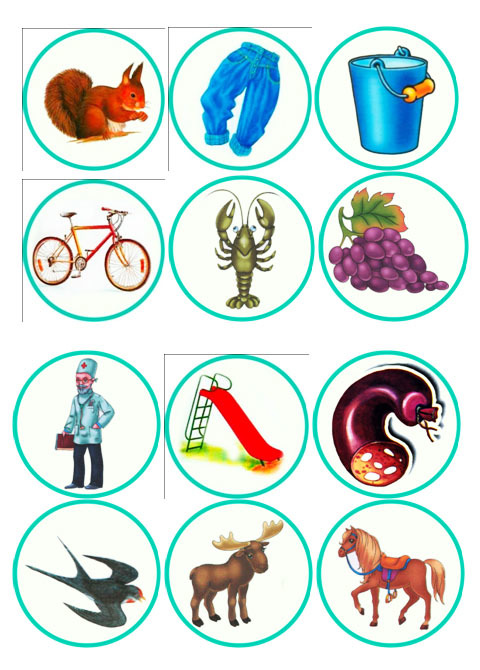 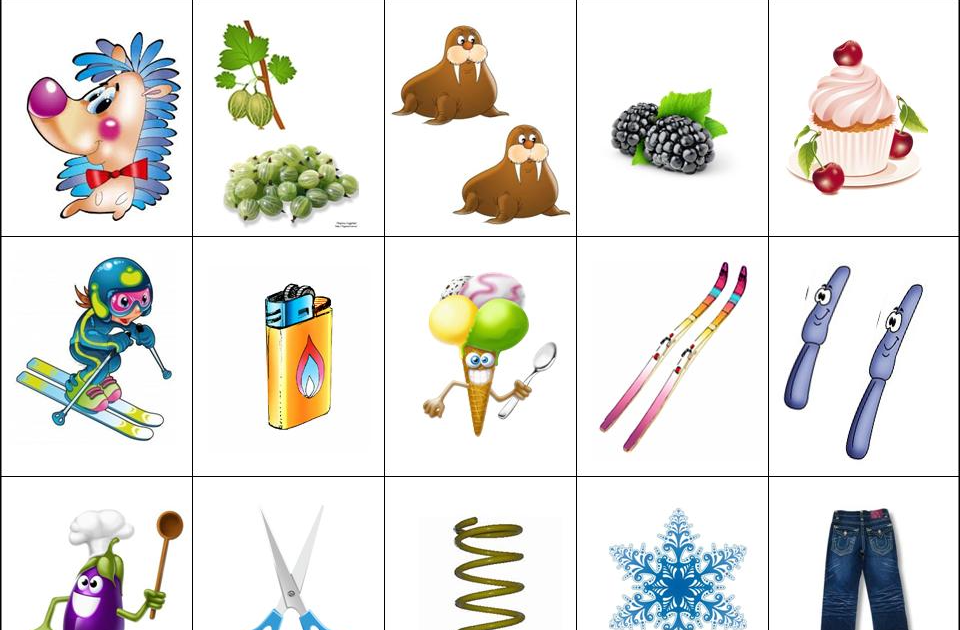 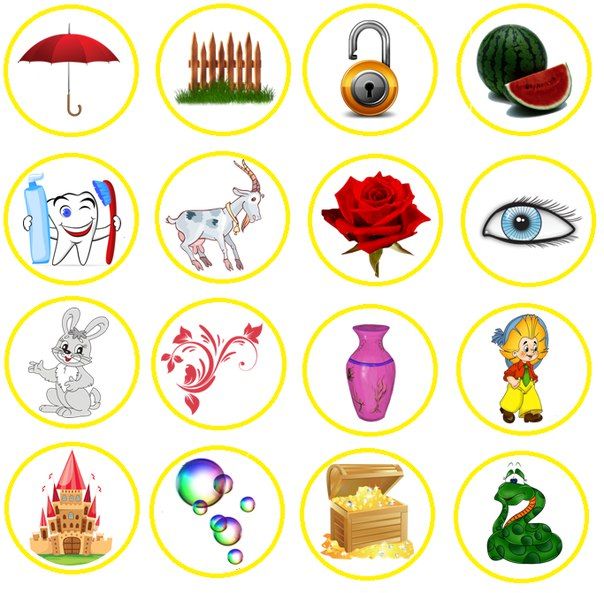 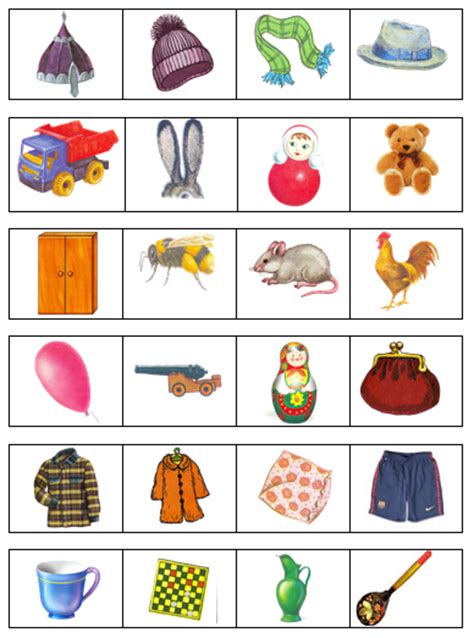 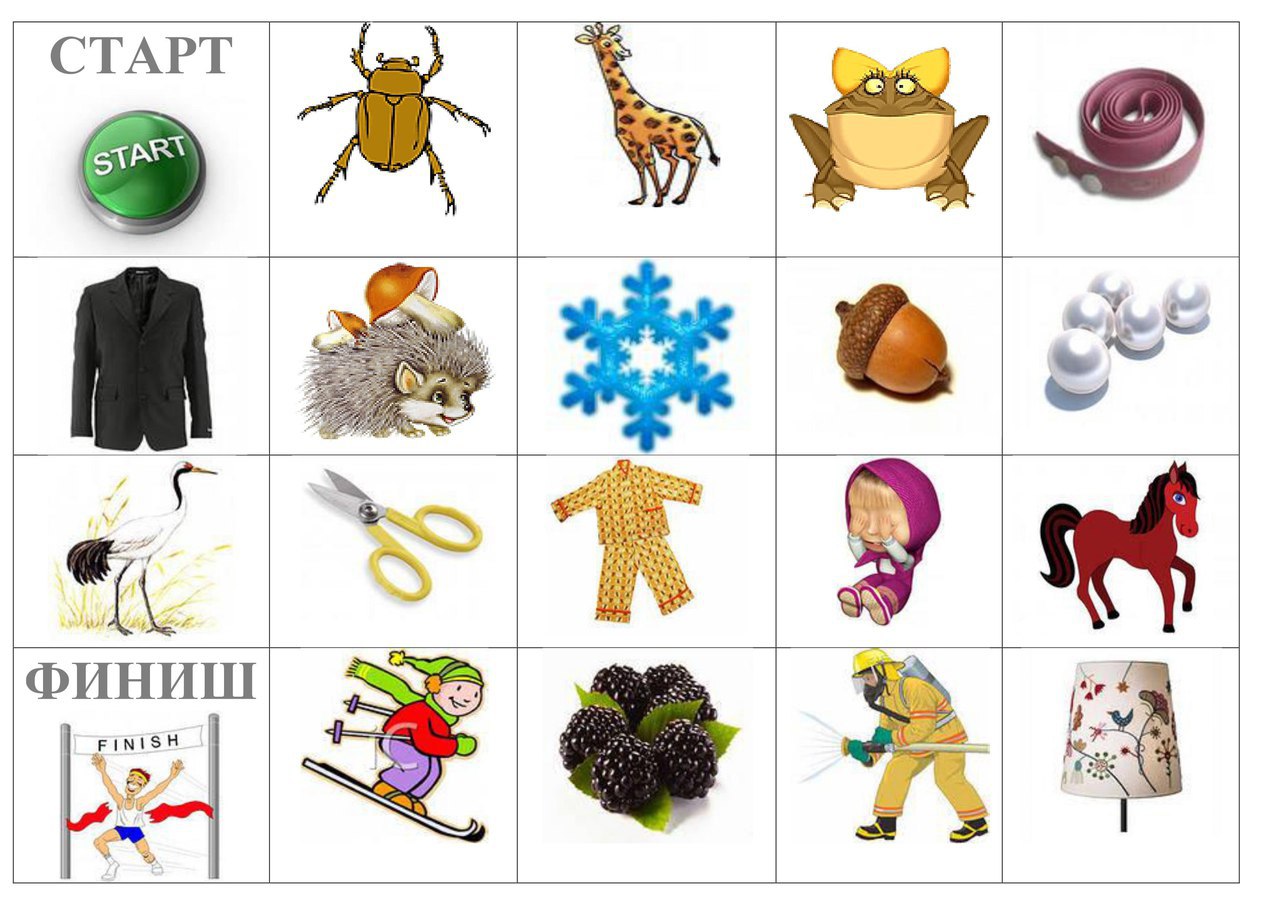 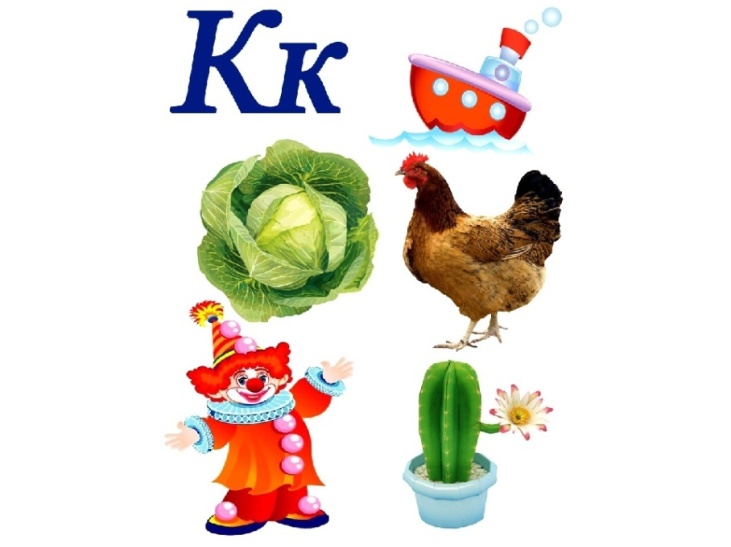 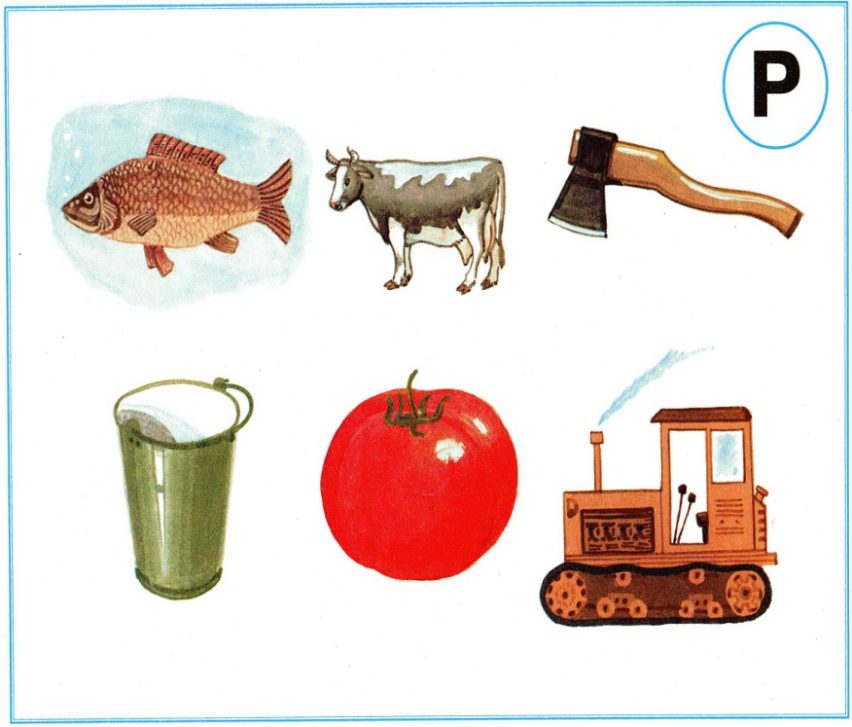 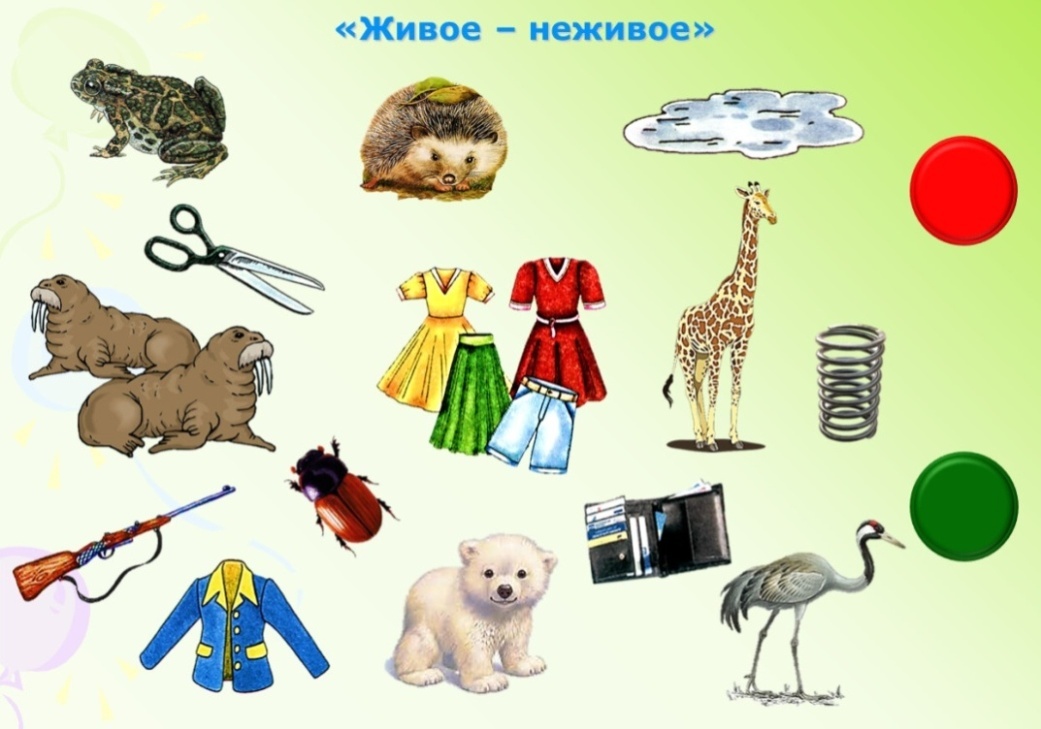 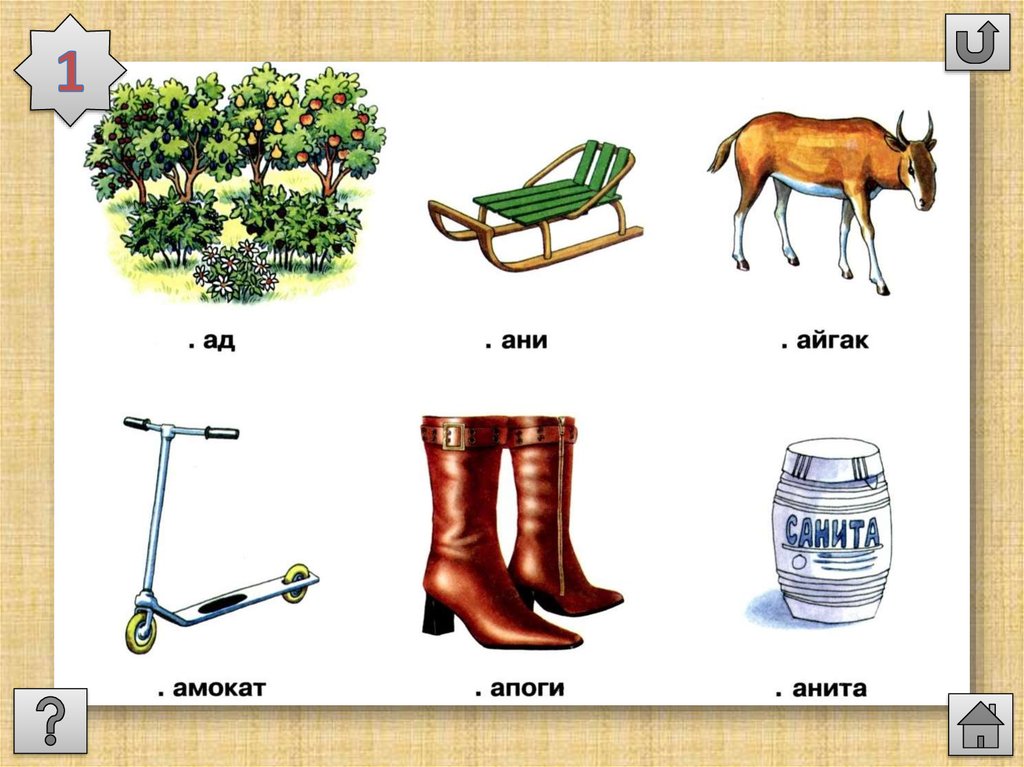 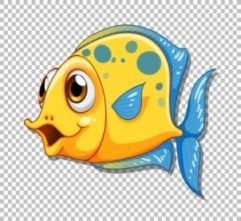 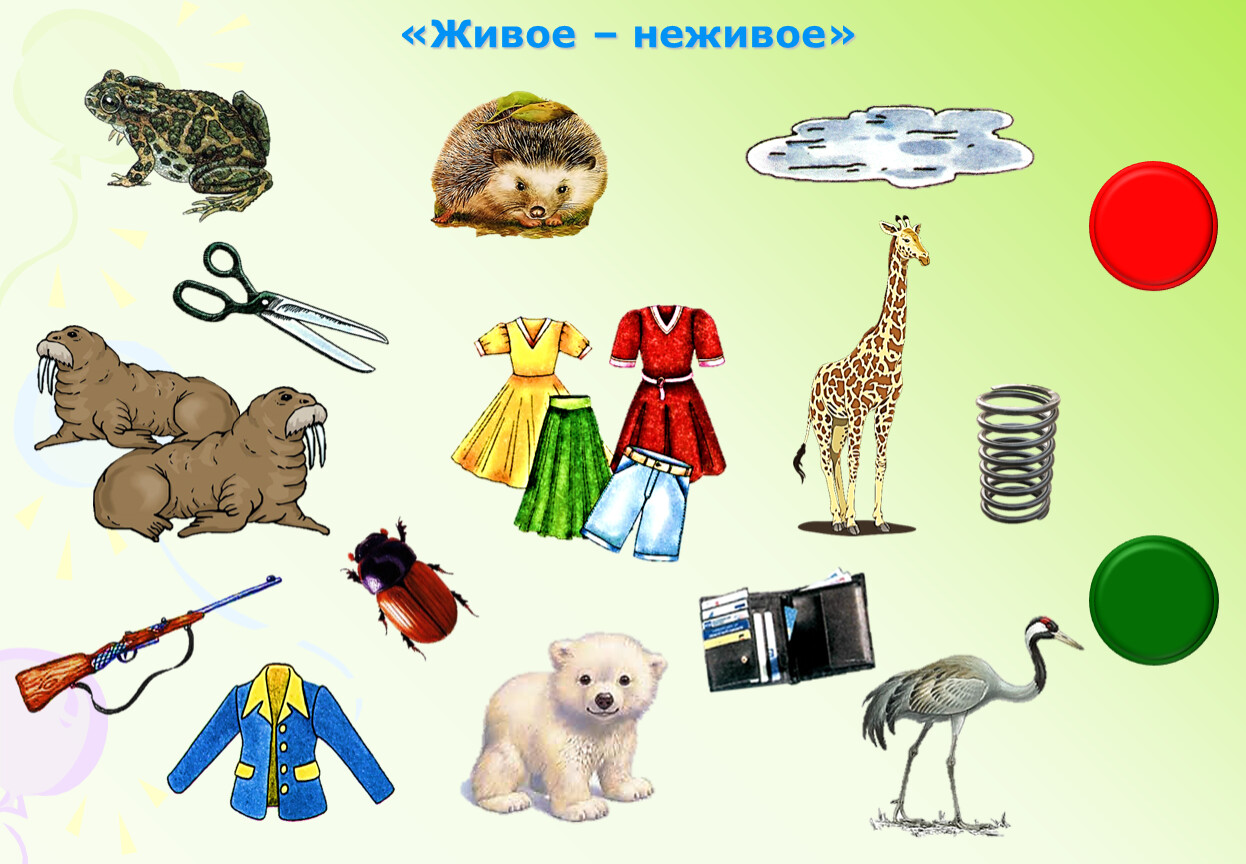 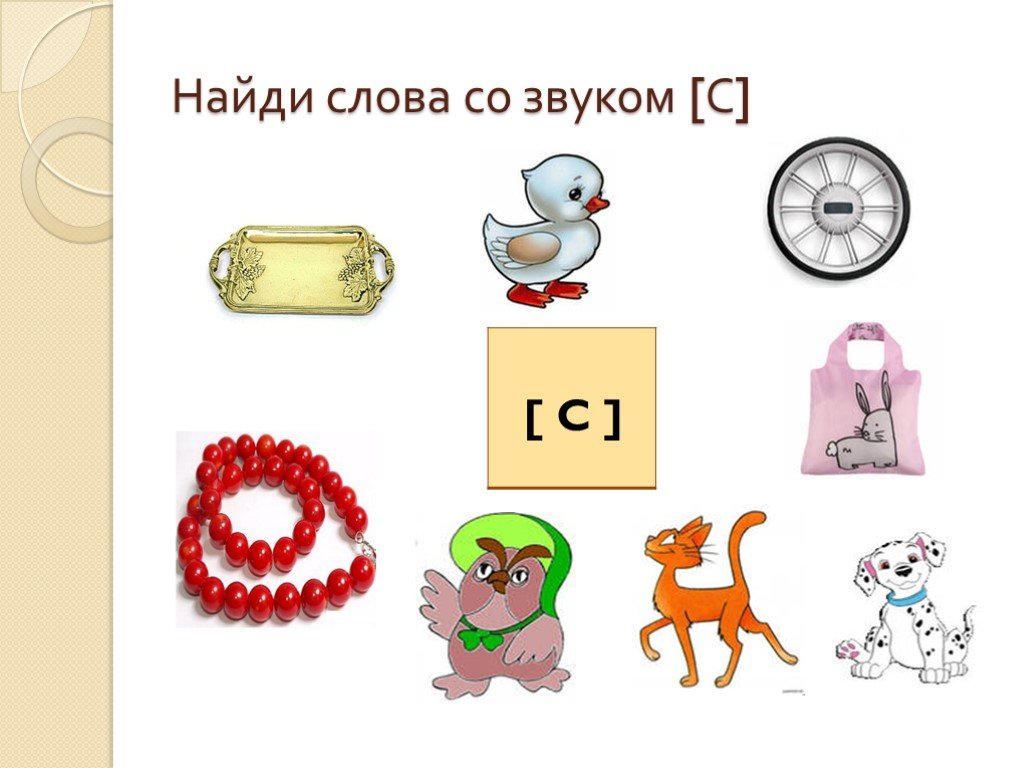 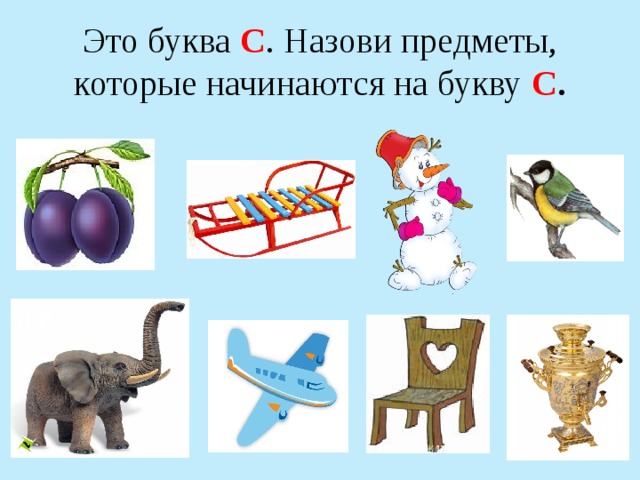 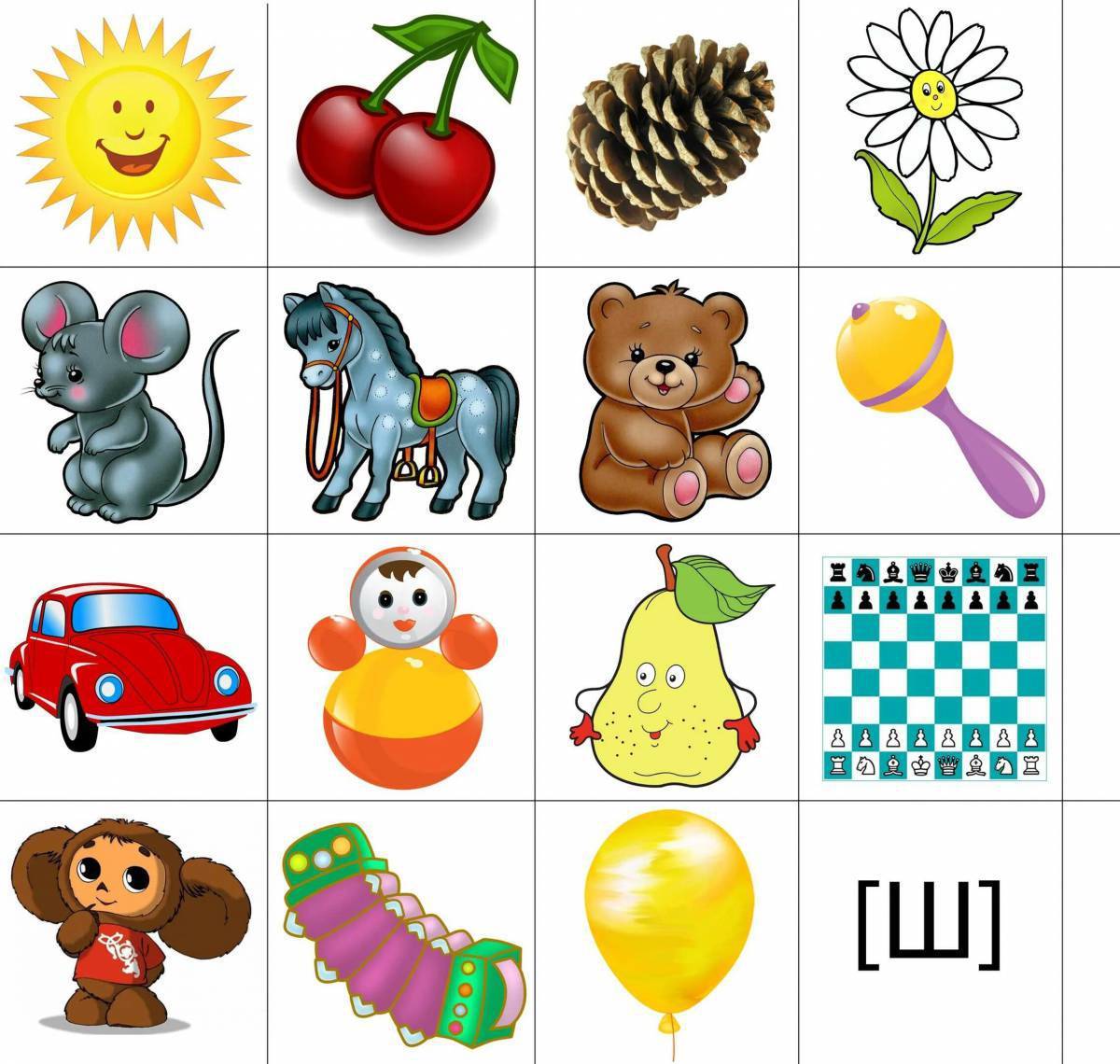 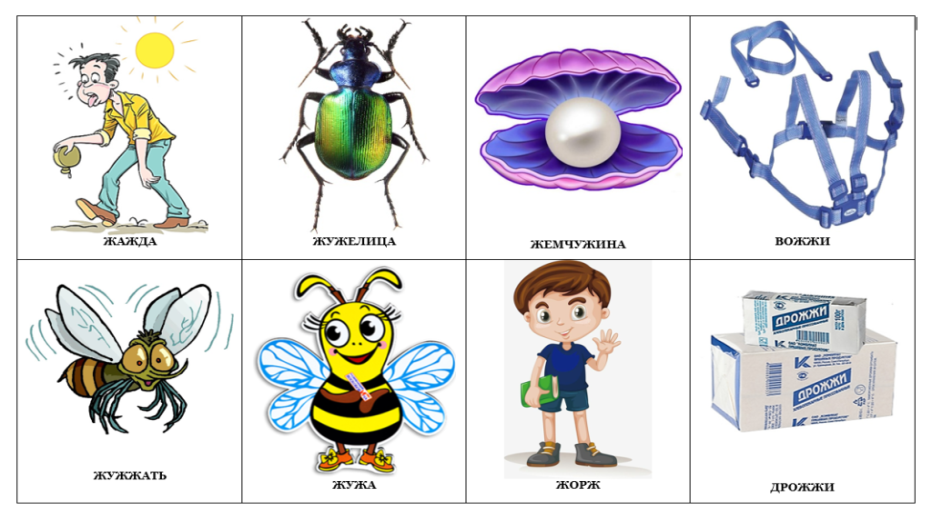 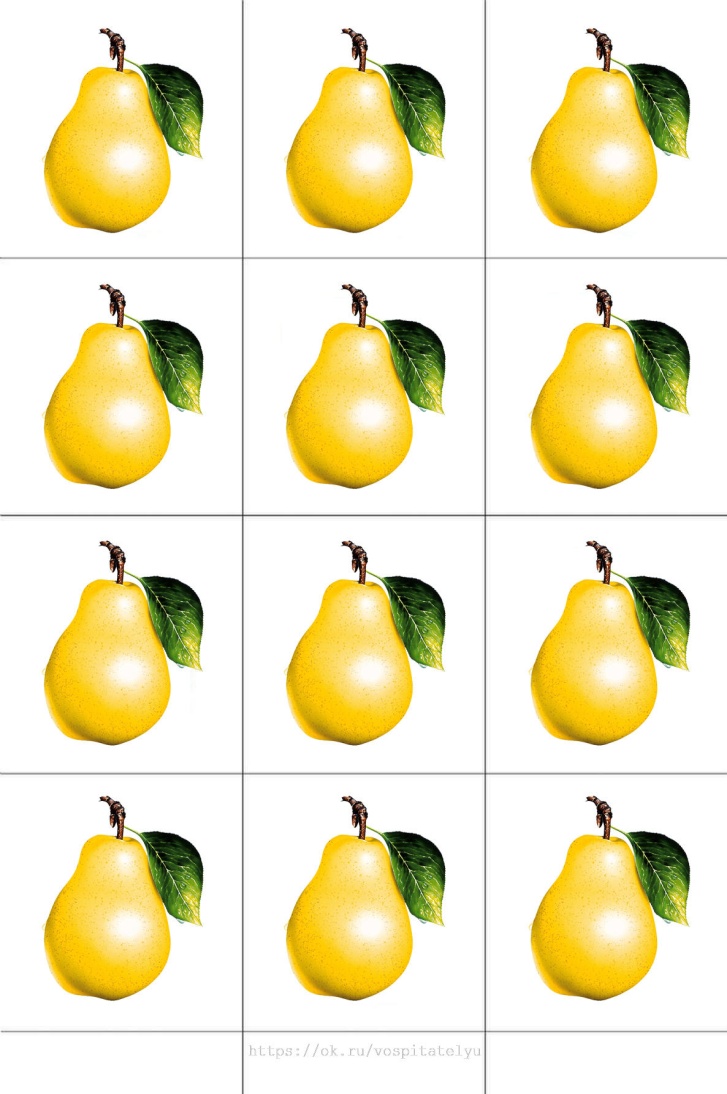 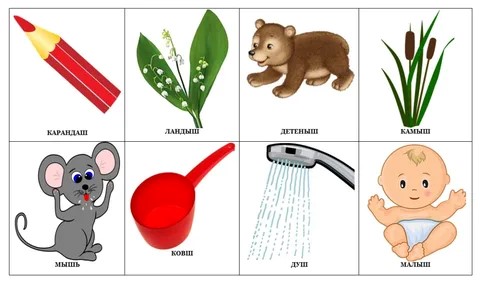 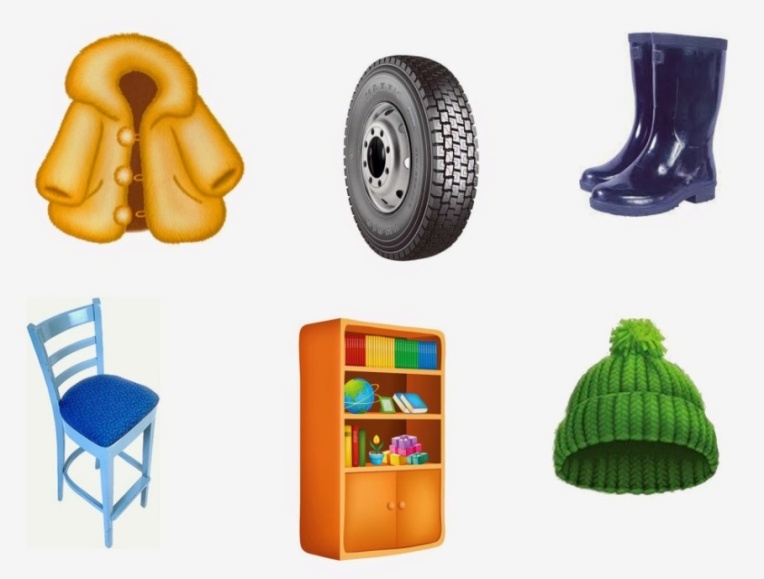 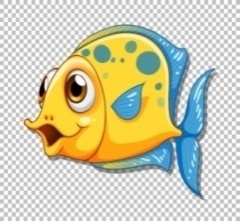 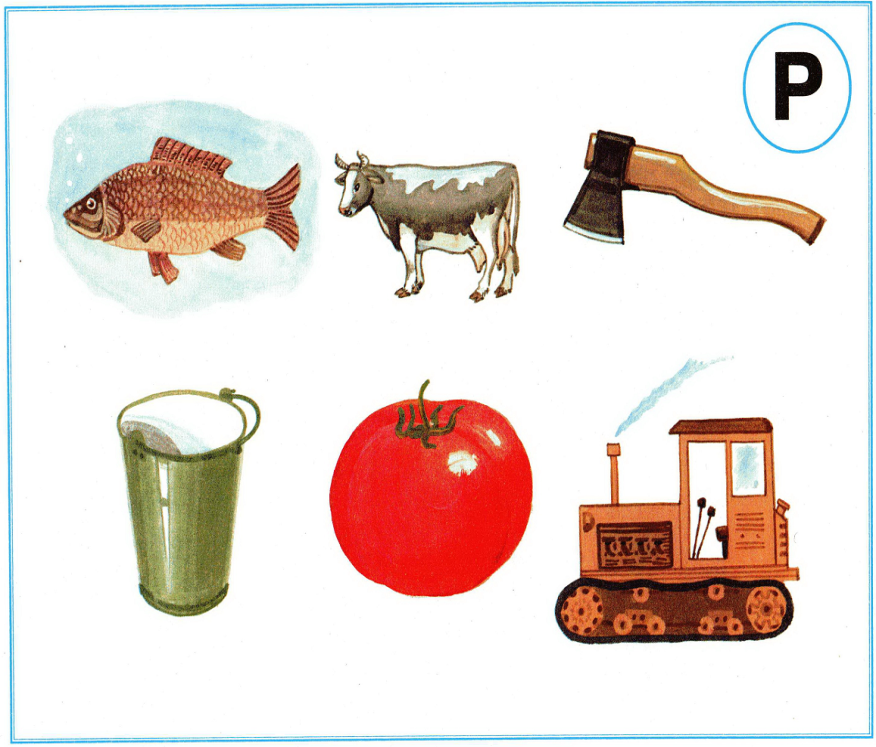 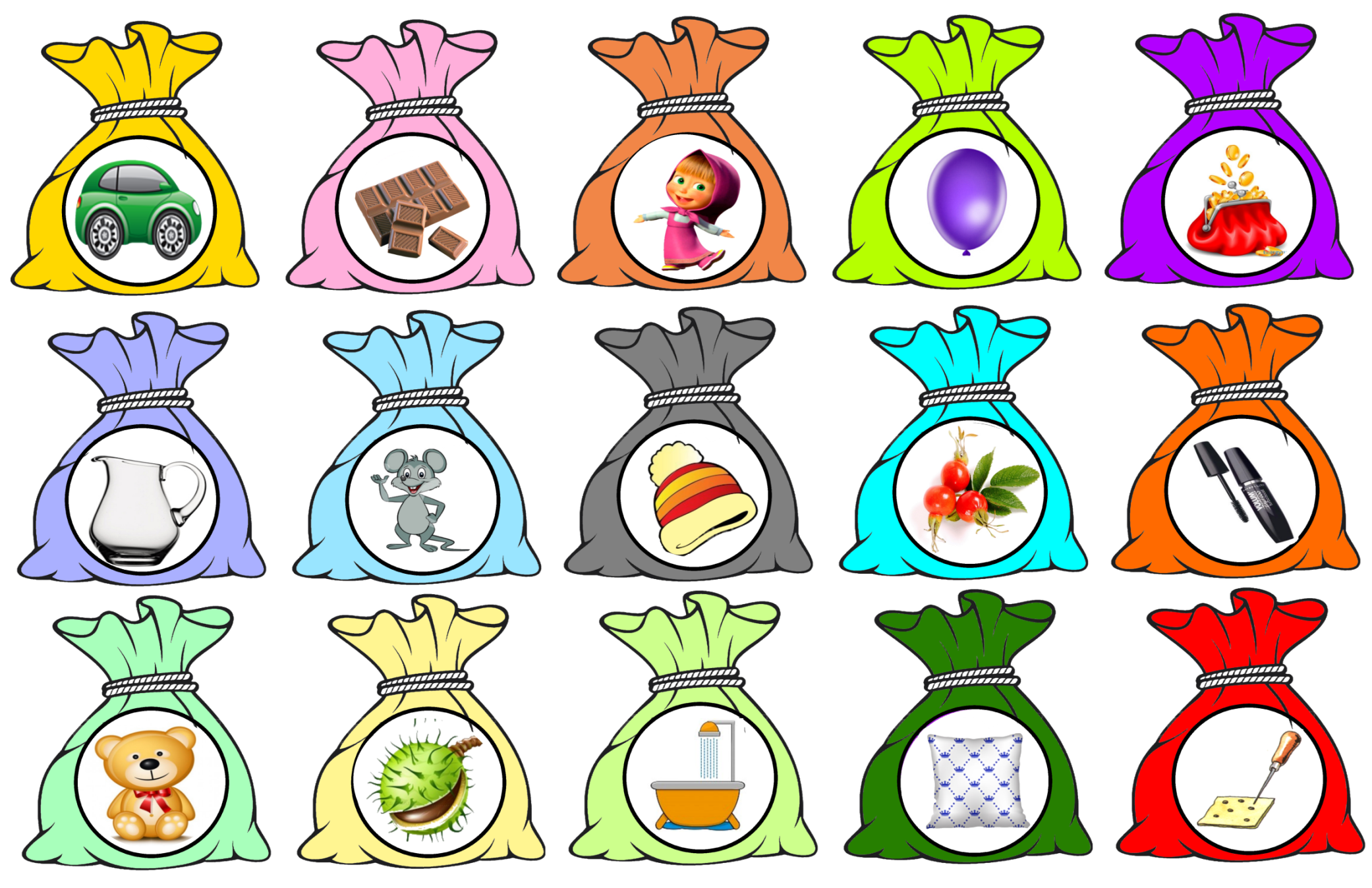 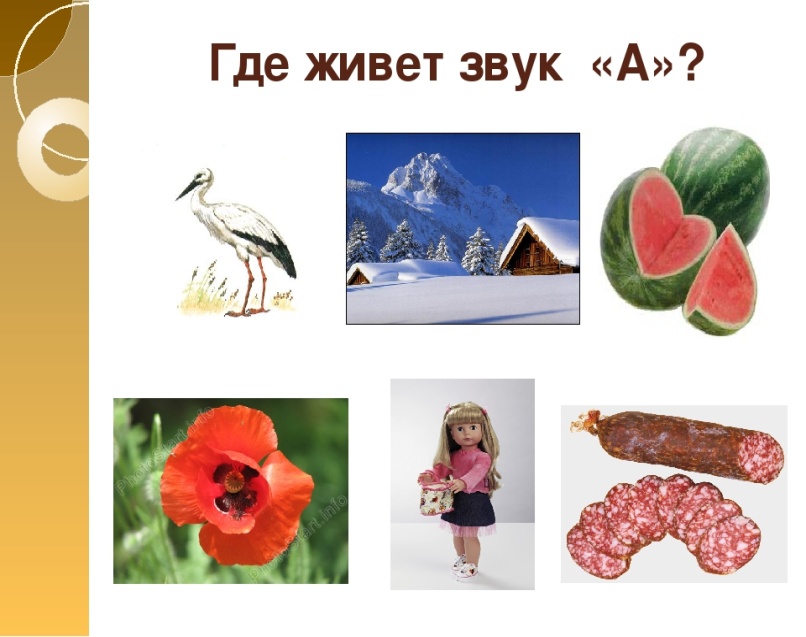 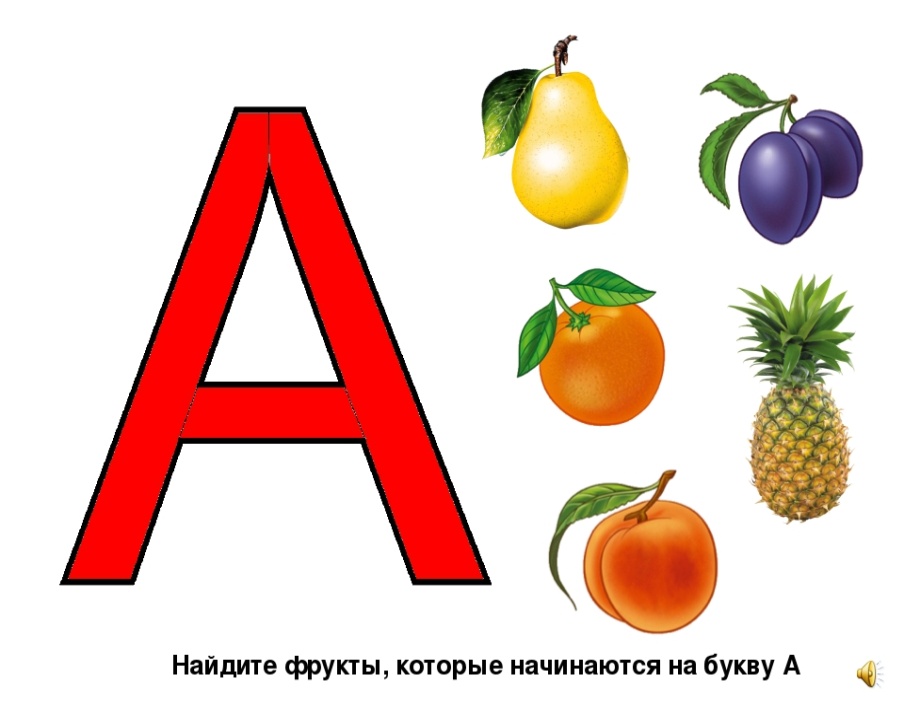 